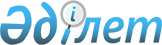 "Солтүстік Қазақстан облысының су объектілерінің су қорғау аймақтары мен белдеулерін белгілеу туралы" Солтүстік Қазақстан облысы әкімдігінің 2007 жылғы 28 мамырдағы № 123 қаулысына өзгеріс енгізу туралы
					
			Күшін жойған
			
			
		
					Солтүстік Қазақстан облысы әкімдігінің 2014 жылғы 15 шілдедегі N 239 қаулысы. Солтүстік Қазақстан облысының Әділет департаментінде 2014 жылғы 18 тамызда N 2908 болып тіркелді. Күші жойылды - Солтүстік Қазақстан облысы әкімдігінің 2015 жылғы 9 сәуірдегі N 120 қаулысымен      Ескерту. Күші жойылды - Солтүстік Қазақстан облысы әкімдігінің 9.04.2015 N 120 қаулысымен.



      "Нормативтiк құқықтық актiлер туралы" Қазақстан Республикасының 1998 жылғы 24 наурыздағы Заңының 21-бабына сәйкес Солтүстік Қазақстан облысының әкімдігі ҚАУЛЫ ЕТЕДІ:



      1. "Солтүстік Қазақстан облысының су объектілерінің су қорғау аймақтары мен белдеулерін белгілеу туралы" Солтүстік Қазақстан облысы әкімдігінің 2007 жылғы 28 мамырдағы № 123 қаулысына (Нормативтік-құқықтық актілерді мемлекеттік тіркеу тізілімінде № 1647 тіркелген, 2007 жылғы 04 шілдеде "Солтүстік Қазақстан" газетінде жарияланған) мынадай өзгеріс енгізілсін:

      көрсетілген қаулының 1-қосымшасы қосымшаға сәйкес жаңа редакцияда жазылсын.



      2. Осы қаулының орындалуын бақылау облыс әкімінің жетекшілік ететін орынбасарына жүктелсін.



      3. Осы қаулы оны алғаш ресми жариялаған күннен кейін күнтізбелік он күн өткен соң қолданысқа енгізіледі.

  Солтүстік Қазақстан облысының су объектілерінің су қорғау аймақтары мен белдеулері
					© 2012. Қазақстан Республикасы Әділет министрлігінің «Қазақстан Республикасының Заңнама және құқықтық ақпарат институты» ШЖҚ РМК
				Облыс әкімі


Е. Сұлтанов


"КЕЛІСІЛДІ"


"Қазақстан Республикасы


Қоршаған орта және


су ресурстары министрлігі


Су ресурстары комитетінің


Су ресурстарын пайдалануды


реттеу және қорғау жөніндегі


Есіл бассейндік инспекциясы"


республикалық мемлекеттік мекемесінің


басшысы


Е. Мейрамов


2014 жылғы 15 шілде


"Қазақстан Республикасы


тұтынушылар құқығын қорғау


агенттігінің Солтүстік Қазақстан


облысы бойынша тұтынушылар


құқығын қорғау департаменті"


республикалық мемлекеттік


мекемесінің басшысы


Қ. Исенеев


2014 жылғы 15 шілде




Солтүстік Қазақстан

облысы әкімдігінің

2014 жылғы 15 шілдедегі

№ 239 қаулысына қосымша

Солтүстік Қазақстан

облысы әкімдігінің

2007 жылғы 28 мамырдағы

№ 123 қаулысына 1-қосымшаР/с №

 Р/с №

 Көлдің атауы

 Орналасқан жері(селолық округ, елді мекен)

 Су айдынының алаңы (гектар)

 Су айдынының алаңы (гектар)

 Су қорғау аймағының ені (метр)

 Су қорғау белдеуінің ені (метр)

 1

 1

 2

 3

 4

 4

 5

 6

 Есіл өзені

 Есіл өзені

 Есіл өзені

 Есіл өзені

 Есіл өзені

 Есіл өзені

 1000

 100

 Ақанбұрлық өзені

 Ақанбұрлық өзені

 Ақанбұрлық өзені

 Ақанбұрлық өзені

 Ақанбұрлық өзені

 Ақанбұрлық өзені

 500

 100

 Иманбұрлық өзені

 Иманбұрлық өзені

 Иманбұрлық өзені

 Иманбұрлық өзені

 Иманбұрлық өзені

 Иманбұрлық өзені

 500

 100

 Көлдер

 Көлдер

 Көлдер

 Көлдер

 Көлдер

 Көлдер

 Көлдер

 Көлдер

 Айыртау ауданы

 Айыртау ауданы

 Айыртау ауданы

 Айыртау ауданы

 Айыртау ауданы

 Айыртау ауданы

 Айыртау ауданы

 Айыртау ауданы

 1

 1

 Байсары

 Лобанов, Лобаново

 350

 350

 500

 50

 Аққайың ауданы

 Аққайың ауданы

 Аққайың ауданы

 Аққайың ауданы

 Аққайың ауданы

 Аққайың ауданы

 Аққайың ауданы

 Аққайың ауданы

 1

 1

 Кіші Тоқшын

 Тоқшын, Тоқшын

 33

 33

 300

 50

 2

 2

 Шағалалы Теңіз

 Қиялы

 7800

 7800

 500

 50

 3

 3

 Базарал

 Аралағаш, Аралағаш

 577

 577

 500

 50

 4

 4

 Байсал

 Аралағаш, Амангелді

 128

 128

 300

 50

 5

 5

 Ақсуат

 Аралағаш, Рублевка

 303

 303

 300

 50

 6

 6

 Круглое

 Аралағаш, Рублевка

 93

 93

 300

 50

 7

 7

 Кіші Балықты

 Смирнов

 235

 235

 500

 50

 8

 8

 Жалтыр

 Григорьев, Григорьевка

 269

 269

 500

 50

 9

 9

 Құндыкөл

 Полтавский, Полтавка

 68

 68

 300

 50

 Есіл ауданы

 Есіл ауданы

 Есіл ауданы

 Есіл ауданы

 Есіл ауданы

 Есіл ауданы

 Есіл ауданы

 Есіл ауданы

 1

 Полоустное (Полонское)

 Полоустное (Полонское)

 Петров, Покровка, Петровка

 33

 300

 300

 50

 Жамбыл ауданы

 Жамбыл ауданы

 Жамбыл ауданы

 Жамбыл ауданы

 Жамбыл ауданы

 Жамбыл ауданы

 Жамбыл ауданы

 Жамбыл ауданы

 1

 1

 Екатеринов-

ское

 Қазан, Екатериновка

 471

 471

 500

 50

 2

 2

 Питное

 Железнинский, Богатое

 108

 108

 300

 50

 3

 3

 Курганское

 Қазан, Усердное

 162

 162

 300

 50

 4

 4

 Кабань

 Первомай, Кабань

 79

 79

 300

 50

 5

 5

 Суаткөл

 Жамбыл, Амангелді

 68

 68

 300

 50

 6

 6

 Мұжық

 Озерный, Майбалық

 65

 65

 300

 50

 7

 7

 Жалтырша

 Майбалық, Жалтырша

 24

 24

 300

 50

 8

 8

 Далагүл

 Благовещен, Майбалық

 46

 46

 300

 50

 9

 9

 Питное

 Преснов, Островка

 350

 350

 500

 50

 10

 10

 Жекекөл

 Благовещен, Благовещенка

 99

 99

 300

 50

 11

 11

 Жарағаш

 Благовещен, Благовещенка

 87

 87

 300

 50

 12

 12

 Лапушки

 Железнин, Лопушки

 22

 22

 300

 50

 13

 13

 Купальное

 Железнин, Лопушки

 34

 34

 300

 50

 14

 14

 Лагерное

 Преснов, Пресновка

 182

 182

 300

 50

 15

 15

 Шырықмай

 Майбалық, Жалтырша

 31

 31

 300

 50

 16

 16

 Ақбалық

 Озерный, Ақбалық

 77

 77

 300

 50

 Қызылжар ауданы

 Қызылжар ауданы

 Қызылжар ауданы

 Қызылжар ауданы

 Қызылжар ауданы

 Қызылжар ауданы

 Қызылжар ауданы

 Қызылжар ауданы

 1

 1

 Логуново

 Соколов, Соколовка

 45

 45

 300

 50

 2

 2

 Сергино

 Налобин- Виноградов, Сергино

 135

 135

 300

 50

 3

 3

 Дубровное

 Налобин, Дубровное

 127

 127

 300

 50

 4

 4

 Гайдуково

 Налобин, Гайдуково

 149

 149

 300

 50

 5

 5

 Жалтыр

 Рассвет, Рассвет

 176

 176

 300

 50

 6

 6

 Лебеденок

 Налобин

 338

 338

 500

 50

 7

 7

 Сиверга

 Налобин

 291

 291

 500

 50

 8

 8

 Соленое

 Лесной-Якорь

 287

 287

 500

 50-75

 9

 9

 Пестрое

 Петропавл, Прибрежный, Тепличное

 137

 137

 300

 35-50

 10

 10

 Лебяжье

 Вагулин, Вагулино

 523

 523

 500

 50

 11

 11

 Бугровое

 Бугров, Бугровое

 68

 68

 300

 50

 12

 12

 Земляное

 Бугров, Бугровое

 47

 47

 300

 50-55

 Мамлют ауданы

 Мамлют ауданы

 Мамлют ауданы

 Мамлют ауданы

 Мамлют ауданы

 Мамлют ауданы

 Мамлют ауданы

 Мамлют ауданы

 1

 1

 Белое

 Белов, Белое

 349

 349

 500

 100

 2

 2

 Щучье

 Белов, Щучье

 75

 75

 300

 50

 3

 3

 Студеное

 Белов, Студенное

 41

 41

 300

 50

 4

 4

 Степное

 Белов, Прогресс

 23

 23

 300

 50

 5

 5

 Казачье

 Дубровин, Михайловка

 94

 94

 300

 50

 6

 6

 Пруд

 Краснознамен, Беловка

 51

 51

 300

 50

 7

 7

 Кривые

 Дубровин, Дубровное

 111

 111

 300

 50

 8

 8

 Каменное

 Белов, Белое

 235

 235

 500

 100

 9

 9

 Чистое

 Белов, Чистое

 138

 138

 300

 50

 10

 10

 Меңгесер

 Қызыләскер- Новомихайловка

 3685

 3685

 500

 100

 11

 11

 Бесқамыс

 Краснознамен, Калугино

 43

 43

 300

 50

 12

 12

 Федосейкино

 Воскресенов, Воскресеновка

 45

 45

 300

 50-55

 13

 13

 Жаргино

 Белов, Белое

 108

 108

 300

 50

 14

 14

 Каменное

 Белов, Мамлютка

 62

 62

 300

 50

 15

 15

 Таловое (Талое)

 Пригородный, Покровка

 65

 65

 300

 50

 16

 16

 Беленок

 Белов, Белое

 54

 54

 300

 50

 17

 17

 Уделово

 Белов, Прогресс

 48

 48

 300

 50

 18

 18

 Уделенок

 Белов, Прогресс

 44

 44

 300

 50

 19

 19

 Краснознаменское

 Краснознамен, Краснознаменка

 43

 43

 300

 50

 20

 20

 Прудок

 Краснознамен, Калугино

 40

 40

 300

 50

 21

 21

 Тетеркино

 Белов, Студенное

 27

 27

 300

 50

 22

 22

 Куропаткино

 Белов, Студенное

 23

 23

 300

 50

 23

 23

 Үлкен Черок

 Дубровин, Михайловка

 178

 178

 300

 50

 Ғабит Мүсірепов атындағы аудан

 Ғабит Мүсірепов атындағы аудан

 Ғабит Мүсірепов атындағы аудан

 Ғабит Мүсірепов атындағы аудан

 Ғабит Мүсірепов атындағы аудан

 Ғабит Мүсірепов атындағы аудан

 Ғабит Мүсірепов атындағы аудан

 Ғабит Мүсірепов атындағы аудан

 1

 1

 Ұлыкөл

 Бірлік, Рузаевка

 2198

 2198

 500

 50

 2

 2

 Шарық бөгені

 Андреевка, Қоқалажар, Андреевка

 243

 243

 500

 100

 Мағжан Жұмабаев ауданы

 Мағжан Жұмабаев ауданы

 Мағжан Жұмабаев ауданы

 Мағжан Жұмабаев ауданы

 Мағжан Жұмабаев ауданы

 Мағжан Жұмабаев ауданы

 Мағжан Жұмабаев ауданы

 Мағжан Жұмабаев ауданы

 1

 1

 Бірінші

 Лебяжі, Лебяжье

 23

 23

 300

 50

 2

 2

 Екінші

 Лебяжі, Лебяжье

 20

 20

 300

 50

 3

 3

 Зарослое

 Гаврин, Зарослое

 152

 152

 300

 50

 4

 4

 Рявкино

 Фурманов, Рявкино

 281

 281

 500

 50

 5

 5

 Питное

 Полудин, Полудино

 872

 872

 500

 50

 Тимирязев ауданы

 Тимирязев ауданы

 Тимирязев ауданы

 Тимирязев ауданы

 Тимирязев ауданы

 Тимирязев ауданы

 Тимирязев ауданы

 Тимирязев ауданы

 1

 1

 Ақсуат

 Дзержинский- Москворецк, Москворецкое

 1607

 1607

 500

 50

 2

 2

 Жарқын

 Дмитриев, Дмитриевка

 467

 467

 500

 50

 3

 3

 Дмитриевка

 Дмитриев, Дмитриевка

 26

 26

 300

 50

 